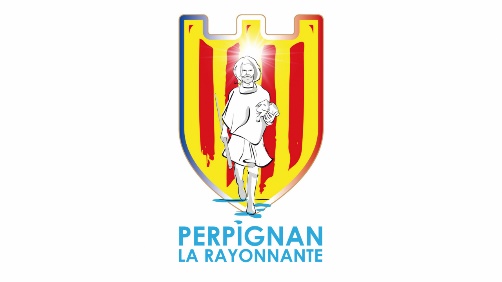 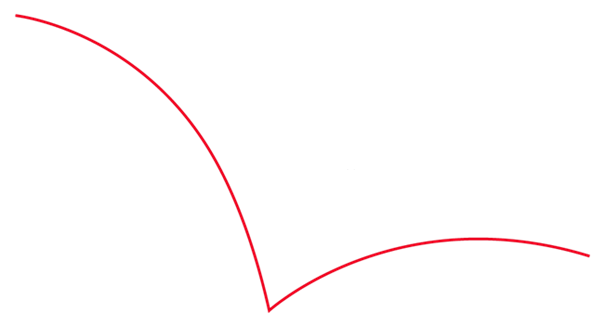 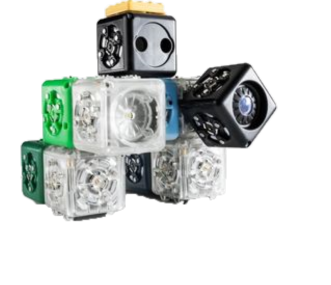 Le Midi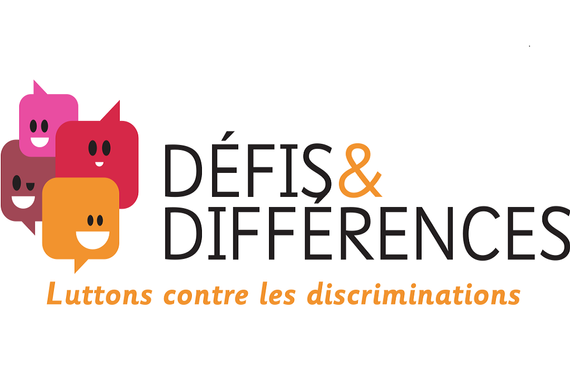 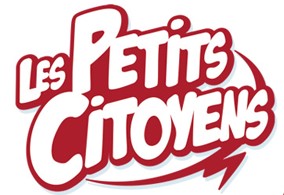 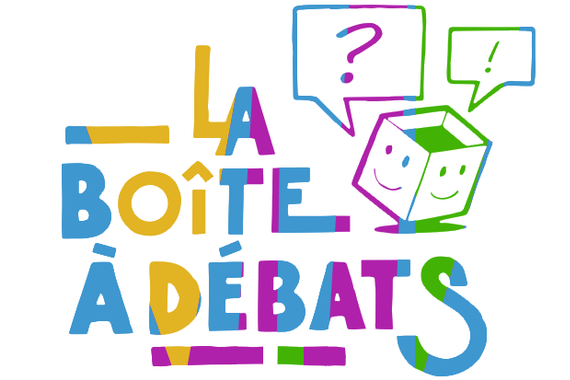 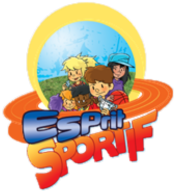 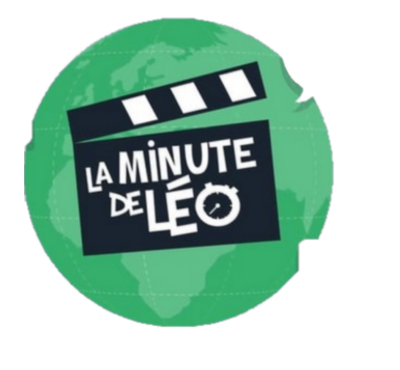 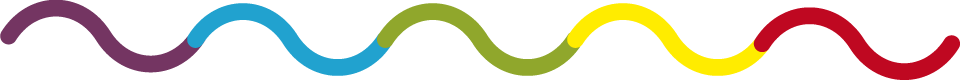 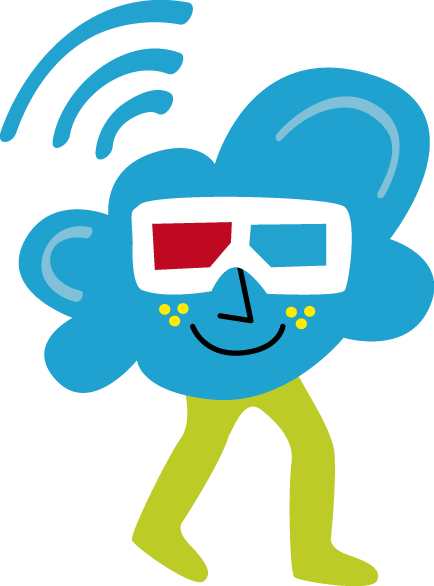 